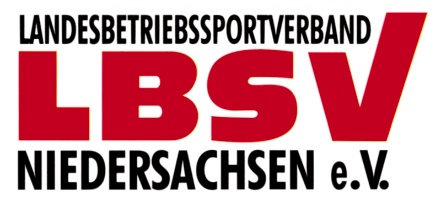 Niedersächsische Volleyballmeisterschaft 2016Am 15.10.2016 fand die diesjährige Meisterschaft in Hannover statt. Nach kurzfristigen Absagen nahmen noch 5 Teams an diesem Turnier teil. Dadurch war eine Einteilung in Gruppen nicht möglich und es spielte „Jeder gegen Jeden“. Nach ca. 7 Stunden stand der Sieger fest. Im Endspiel besiegte die Feuerwehr Hannover die Mannschaft der BSG Hannover Rückversicherung. Den dritten Platz belegte das Team Lloyd Schuhe aus Sulingen.Zum guten Gelingen dieser Veranstaltung trug nicht nur die professionelle Turnier-vorbereitung und Durchführung, sondern auch die durchgängig angebotene Verpflegung in der Sporthalle bei. Die durchweg positive Resonanz ist Ansporn solch eine Meisterschaft im nächsten Jahr erneut zu veranstalten.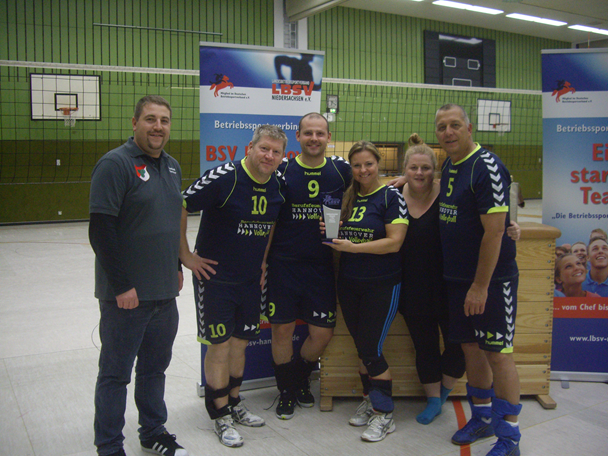 